Número y nombre de la/s categoría/s a inscribirse: sponsorship deportivoTítulo del programa: Kinder Joy of MovingNombre de la compañía o institución: Ferrero ArgentinaDepartamento, área (consultoras de relaciones públicas u otras en caso de tratarse de asesores externos de las compañías) que desarrolló el plan: Alurralde Jasper y Asocia- dos/ Fun Marketing Argentina (Powered by North Champ SRL)Persona/s responsable/s del plan de comunicación: Fabiana DistefanoUna brevísima síntesis en máximo 280 caracteres que identifique y defina el propósito del programa: Kinder Joy of moving, el programa internacional de Responsabilidad Social Corporativa del Grupo Ferrero busca traer la alegría del movimiento a la vida de cada niño con el objetivo de alentar el ejercicio físico y fomentar hábitos de vida saludables desde la infancia, para que forme parte integral de la rutina diaria.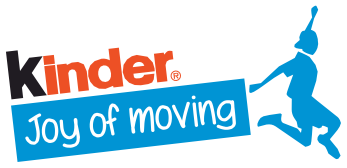 IntroducciónEl Grupo Ferrero está entre los líderes del mercado en el sector de dulces y es el tercer productor mundial de chocolates. Actualmente está presente en 55 países con más de 40.000 colaboradores y 23 plantas de producción. Entre sus productos más renombrados se encuen- tran Kinder, Nutella, Ferrero Rocher y Tic Tac que están presentes y se comercializan en más de 170 países; formando parte de la memoria colectiva y de las costumbres de muchos países, donde verdaderamente se los adora generación tras generación, y a menudo se los considera íconos culturales.Presente en Argentina desde 1993, cuenta con una importante red de distribución para sus productos que abastece a todo el territorio nacional y a América Latina, posicionándose, así como una de las empresas alimenticias más importante a nivel nacional. Desde el año 1996, posee una planta de producción, innovadora, con tecnología de vanguardia, ubicada en Los Cardales, partido de Exaltación de la Cruz, Provincia de Buenos Aires, dedicada a la produc- ción de Kinder Sorpresa y Kinder Gran Sorpresa.En el 2014, como parte del programa internacional de Responsabilidad Social Corporativa, se presentó en la Argentina, Kinder Joy of Moving, un proyecto que busca llevar la alegría del movimiento a niños y jóvenes, mediante la promoción de hábitos saludables y el aliento a la práctica deportiva.Kinder Joy of Moving es el programa internacional de Responsabilidad Social Corporativa del Grupo Ferrero que busca traer la alegría del movimiento a la vida de cada niño. La iniciativa tiene el objetivo de promover y alentar el ejercicio físico entre niños y jóvenes, así como tam- bién fomentar hábitos de vida saludables desde la infancia, para que forme parte integral de la rutina diaria.A fin de poner en movimiento la mayor cantidad de niños a nivel mundial, Kinder Joy of Moving se planteó el desafío de incrementar y mejorar la calidad del tiempo que los jóvenes pasan realizando ejercicio físico, llevando el proyecto a la mayor cantidad de países posibles, en colaboración con aliados calificados y expertos: Instituciones, 4 Comités Olímpicos, 126 Federaciones y Asociaciones Deportivas y la prestigiosa ISF (Federación Internacional de Deporte Escolar), que organiza y promueve juegos y competencias entre escuelas de todo el mundo.La iniciativa apoya programas de educación física, provee de equipamiento técnico a escue- las, promueve campeonatos estudiantiles, respalda eventos deportivos para niños, organiza campus multidisciplinarios para involucrar a los niños en deportes, coopera con atletas y excampeones como “embajadores” de hábitos de vida saludables desde la infancia y apoya proyectos de investigación destinados a fomentar los beneficios de una vida activa.Desde su lanzamiento en 2005, el programa ha crecido constantemente, con el objetivo de llegar al mayor número posible de niños y adolescentes en todo el mundo.Kinder Joy of Moving trabaja en una escala global, involucra a 28 países y alcanza a más de 4,4 millones de niños moviéndose cada año.Desde Kinder Joy of Moving es sabido que la actividad física no sólo representa el desarrollo de destrezas físicas o corporales sino también de las emociones, las aptitudes cognitivas y representa un momento fundamental en la educación y en el crecimiento de los niños y las capacidades emocionales que desarrollan al practicarlo: tenacidad, trabajo duro, constancia, resiliencia, tolerancia a la frustración, solidaridad, compañerismo, superación, entre otras. Todas herramientas que ayudan en nuestra vida cotidiana, más allá de la práctica deportiva. El movimiento es la primera forma de comunicación que el niño descubre y es la más natural e importante expresión de nuestra vitalidad. Integrado con el juego, plasmado en la Declara- ción Universal de los Derechos del Niño, se trata del lenguaje universal para comunicar más allá de la diversidad de condiciones, humanas, geográficas, de nacionalidad y sociales. La experiencia del movimiento, bien encausada, tiene el poder de transformar a un niño en un adulto responsable y comprometido. Les permite afrontar los desafíos diarios de forma autó-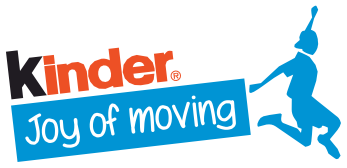 noma y positiva; estimula un proceso cognitivo y creativo, determinando metas y entrenándo- se para lograrlas, en el respeto de valores como la honestidad, la amistad, la unidad, la solida- ridad, la autoconfianza y la confianza en los demás. En pocas palabras es un facilitador para que puedan construir una auténtica capacidad para relacionarse con los demás. Kinder Joy of Moving es un poderoso canal donde convergen elementos del conocimiento, emocionales y sociales: una oportunidad para que los niños, las familias y las instituciones logren la integra- ción con todos los actores sociales.Identificación de la problemática: Actualmente la falta de actividad física en la población se ha convertido en una problemática a nivel mundial, con impacto en la salud general de las personas. La práctica de actividad física es un agente fundamental para la prevención de Enfermedades Crónicas No Transmisibles (ECNT), como, por ejemplo, enfermedades cardio- vasculares, diabetes, cáncer, o factores de riesgo, hipertensión, exceso de glucosa en la sangre o sobrepeso. Se estima que el sedentarismo es la causa principal de aproximadamen- te el 21–25% de los cánceres de mama y de colon, 27% de diabetes, y aproximadamente un 30% de las cardiopatías isquémicas. En Argentina se calcula que mueren cada año 39.000 personas de entre 40 y 79 años a causa de la inactividad física (Ministerio de Salud de la Nación).Por eso seguimos los lineamientos de la estrategia mundial planteada por la OMS, destinados a promover la conciencia y el conocimiento generales acerca de la influencia del régimen alimentario y de la actividad física en la salud, así como del potencial positivo de las interven- ciones de prevención. Bajo este marco estimulando dietas balanceadas y equilibradas y promoviendo la realización de actividad física de manera regular es posible aportar desde el sector privado, estrategias de prevención destinadas a estimular estilos de vida saludables. Si es posible lograrlo, aunque sea en pequeña medida, la población obtendrá máximos benefi- cios acumulativos y sostenibles, mucho mayores que el efecto de las intervenciones centra- das únicamente en las personas que corren alto riesgo.Estrategia: Durante el 2019, año de su quinto aniversario, Ferrero Argentina consolidó y fortaleció las acciones institucionales para presentar el mejor año del programa Kinder Joy of Moving, trasmitiendo la “alegría del movimiento” a más de 320.000 niños y niñas en todo el país, mediante eventos y clínicas deportivas, apoyo a federaciones y asociaciones, además de colaborar con el desarrollo de investigaciones sobre actividad física en niños y adolescen- tes. El plan de comunicación sumó acciones internas y externas incluyendo actividades de voluntariado, además de una segunda etapa que adiciona campañas de comunicación 360º en redes.Objetivos generales: Poner en movimiento a niños y niñas de 4 a 17 años a través de múlti- ples incentivos y canales mediante estímulos basados en el juego y la práctica deportiva; desarrollar una red institucional conformada por Centros de Formación Docente, escuelas públicas y privadas, clubes y federaciones que nos permita activar el Programa Kinder Joy of Moving en Argentina; crear investigaciones específicas que, puestas a disposición de los actores, sirvan como material técnico de referencia con el fin de poder colaborar con los ejes de mejora propuestos; promover una serie de incentivos tales como encuentros deportivos, clínicas, seminarios y eventos recreativos dirigidos a los niños y niñas argentinos con el fin de sumar “horas de movimiento con alegría” a nuestro público objetivo y comunicar permanente- mente todas nuestras iniciativas para que el programa crezca, se consolide y sea tomado como un referente en términos de sustentabilidad.Público objetivo: Niños y niñas de 4 a 17 añosDesarrollo/ejecución del plan: El proyecto actualmente se encuentra apoyando la actividad física a través de acciones específicas tales como: patrocinios de programas de educación física inicial, proveyendo equipo técnico y desarrollando clínicas deportivas con Embajadores Deportivos en Clubes de Barrios Populares, a través del Programa “Potencia tu Club”, Sub Secretaría de Deportes de la Ciudad de Buenos Aires. Encuentros deportivos intercolegiales infantiles y juveniles con una base de 200 Colegios y Escuelas del AMBA (Primarias y Secun- darias). Apoyo a 3 Federaciones Deportivas con el fin de apoyar sus programas de difusión del deporte: Federación Argentina de Voley (FeVa), Confederación Argentina de Gimnasia (C.A.G.) y Federación Metropolitana de Balonmano (FeMeBal). Sponsoreo de eventos depor- tivos desarrollados por las Federaciones Nacionales. Padrinazgo de investigaciones científi- cas orientadas a incrementar el aprendizaje de los estilos de vida activos a través del Labora- torio de Investigación del Instituto Superior de Educación Física “Romero Brest” (C.A.B.A.).Las acciones con medios se integraron al plan de eventos deportivos con cobertura de conte- nidos, entrevistas y resultados posteriores en prensa y en la etapa 2020 en canales digitales.Resultados: Como broche en su quinto aniversario, el torneo de encuentros deportivos inter- colegiales de Kinder Joy of Moving se ha convertido en uno de los más esperados y cada año congrega a más de 5.000 niños. Durante el 2019 se realizaron jornadas, encuentros y clínicas deportivas, con la provisión de materiales y contribuciones para la puesta en valor de espa- cios deportivos gratuitos y el patrocinio de investigaciones orientadas a incrementar conoci- miento respecto de la importancia del deporte y de estilos de vida activos. Los medios acom- pañaron las acciones de comunicación reflejando en publicaciones puntuales en publicacio- nes clave de sustentabilidad y marketing deportivo en 30 gestiones con el trade.En la actualidad el programa trabaja con la Federación de Voleibol Argentino (FeVA), la Fede- ración Metropolitana de Balonmano (Femebal) y la Confederación Argentina de Gimnasia (CAG). Entre nuestros socios también figura el Instituto Superior de Educación Física (ISEF). Kinder Joy of Moving ha patrocinado un estudio científico para evaluar la incidencia de la actividad física como factor determinante en la lucha contra el sedentarismo en la infancia.Durante el 2019, en el marco del programa «Potenciá tu club» y en coordinación con la Sub Secretaría de Deportes de la Ciudad de Buenos Aires, hemos colaborado especialmente con instituciones y clubes deportivos de la ciudad de Buenos Aires. A través de estas contribucio- nes públicas, cuyo fin es facilitar que los niños se acerquen al deporte, hemos podido donar material deportivo, impartir charlas sobre alimentación y organizar eventos y talleres deporti- vos presentados por medallistas olímpicos y embajadores del deporte.Algunos de los embajadores que acompañaron el programa fueron Jorgelina Bertoni, Ex Leona, doble medallista olímpica y Vanina Oneto, exjugadora argentina de hockey sobre césped. Además, durante los encuentros deportivos realizados en ISEF nos acompañaron con su presencia las figuras que apoyan a las federaciones como: FEVA: Franco Massimino, Matias Sanchez, Aylen Ayub y Tiziana Pullis. (Selección Argentina de Voley); FEMEBAL: Rocio Camigli, Shuliana Gavilan, Macarena Sanz, Rosario Urban, Joana Bolling (jugadores olímpicos de balón mano); CAG: Aimará Gomez, Brisa Carraro y Abigail Magistrati (Gimna- sia). Localmente, el programa trabaja para acercase a quienes más lo necesitan. Para las acciones relacionadas con el plan aniversario se integraron clubes barriales e instituciones deportivas en barrios como Ciudad Oculta, Villa Madero Sur, Villa Lugano y Villa 31.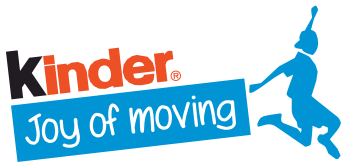 Cómo se desarrolló Kinder Joy of Movig durante el COVID: El año 2020 comenzó con un contexto COVID que impidió continuar el desarrollo de eventos de convocatoria grupal, y que además sumó la suspensión de las clases presenciales en escuelas y el cierre preventivo de todas las instituciones deportivas y sociales. A partir de este escenario, Kinder Joy of Moving migró hacia las Redes Sociales. Desde el mes de marzo, las redes de Ferrero (particularmen- te IG) y las propias de cada institución perteneciente a nuestra Red Institucional, brindan a las familias argentinas el programa de manera totalmente virtual. Kinder Joy of Moving puede disfrutarse en su nuevo formato virtual a través de la cuenta @Kinderarg, con más de 18.5 mil seguidores. El contenido integra consejos, ejercicios, juegos y materiales pedagógicos desa- rrollados mediante un innovador método educativo “Joy of Moving” para su realización en el ámbito doméstico. Este método, científicamente reconocido, fue desarrollado en colaboración con la Universidad de Roma, el Ministerio de Educación e Investigación de la región del Piamonte (Italia) y el Comité Olímpico Italiano (CONI). Su objetivo es motivar a los niños a hacer ejercicio a través del juego y a la vez desarrollar aptitudes básicas en cuatro grandes ámbitos: forma física, coordinación motriz, función cognitiva y creatividad, y habilidades para la vida, enfatizando instintivamente la diversión sobre el rendimiento y la colaboración sobre la competencia. De esta forma, y mediante un fuerte trabajo de gestión institucional con el objetivo de que todas las Federaciones, Clubes de Barrio y demás actores de la Red de Acción de Kinder Joy of Moving repliquen y difundan estos contenidos simultáneamente en sus propias redes sociales. Así se logró escalar con gran éxito una serie de incentivos para que los niños y niñas puedan ejercitarse desde sus casas y en familia. Este plan de acción de emergencia respondió a los estándares internacionales planteados por Ferrero, replicándose en cada país donde el programa tiene presencia. En la Argentina el desafío durante este año será la interactividad virtual a través de la creación de desafíos intercolegiales, interclubes y federativos de manera on line. La actividad próxima a presentarse consistirá en estimular a los participantes a compartir videos grabados desde sus casas ejercitándose con los “challen- ges”, desarrollados en conjunto con las Federaciones deportivas, a través de Embajadores Deportivos de renombre.